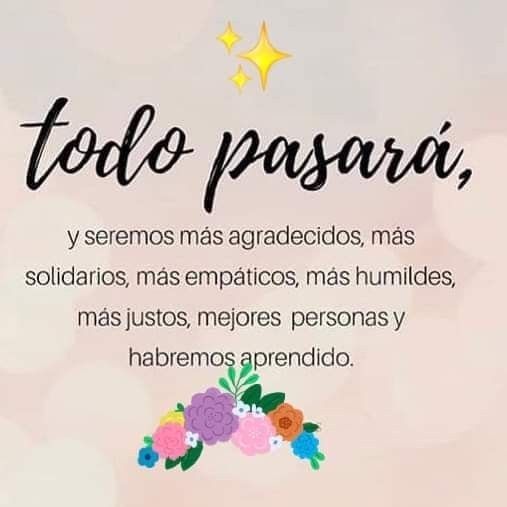                         Liceo José Victorino Lastarria                                     Rancagua                  “Formando Técnicos para el mañana”                          Unidad Técnico-PedagógicaLENGUA Y LITERATURA SEGUNDO MEDIONOMBRE: _______________________________________ CURSO: _________Semana del 7 al 11 de SeptiembreOA: 10: Analizar y evaluar textos de los medios de comunicación, como noticias, reportajes, cartas al director, propaganda o crónicas, considerando:Los efectos causados por recursos no lingüísticos, Los propósitos explícitos e implícitos del texto,Objetivo: Leer y comprender texto “Un artista del trapecio”INSTRUCCIONES: Abra el libro en la página 51. Se encontrará con un cuento de un gran escritor checo, Franz Kafka. ¿Qué debes hacer?1.- Leer el cuento “Un artista del trapecio”2.- Anotar en tu cuaderno las palabras de vocabulario y su significado, estas aparecen en unos recuadros.3.- Responder las siguientes preguntas:¿Cómo es la actitud del empresario con el trapecista? ¿Por qué crees que es así? . ¿Qué conflicto enfrenta el artista del trapecio?. ¿Cómo es la reacción del empresario ante la solicitud del trapecista?. Hacia el final del relato, ¿por qué el empresario muestra cierto temor ante los pensamientos del trapecista? Explica.TICKET DE SALIDA (solo para los que retiran guías impresas)Escriba la secuencia narrativa del cuento ( inicio-desarrollo-desenlace)¿Qué conflicto enfrenta el artista del trapecio?Envía tus respuestas al correo de tu respectiva profesora:Milena Ariza ( gladys.ariza@liceo-victorinolastarria.cl)M.Eugenia Martinez (maría.martinez@liceo-victorinolastarria.cl